附件6汕尾市面试考场交通图地点：汕尾市公务员培训面试基地地址：汕尾市城区汕尾大道汕尾粤运汽车总站斜对面，汕尾市高级技工学校（老校区）高技能楼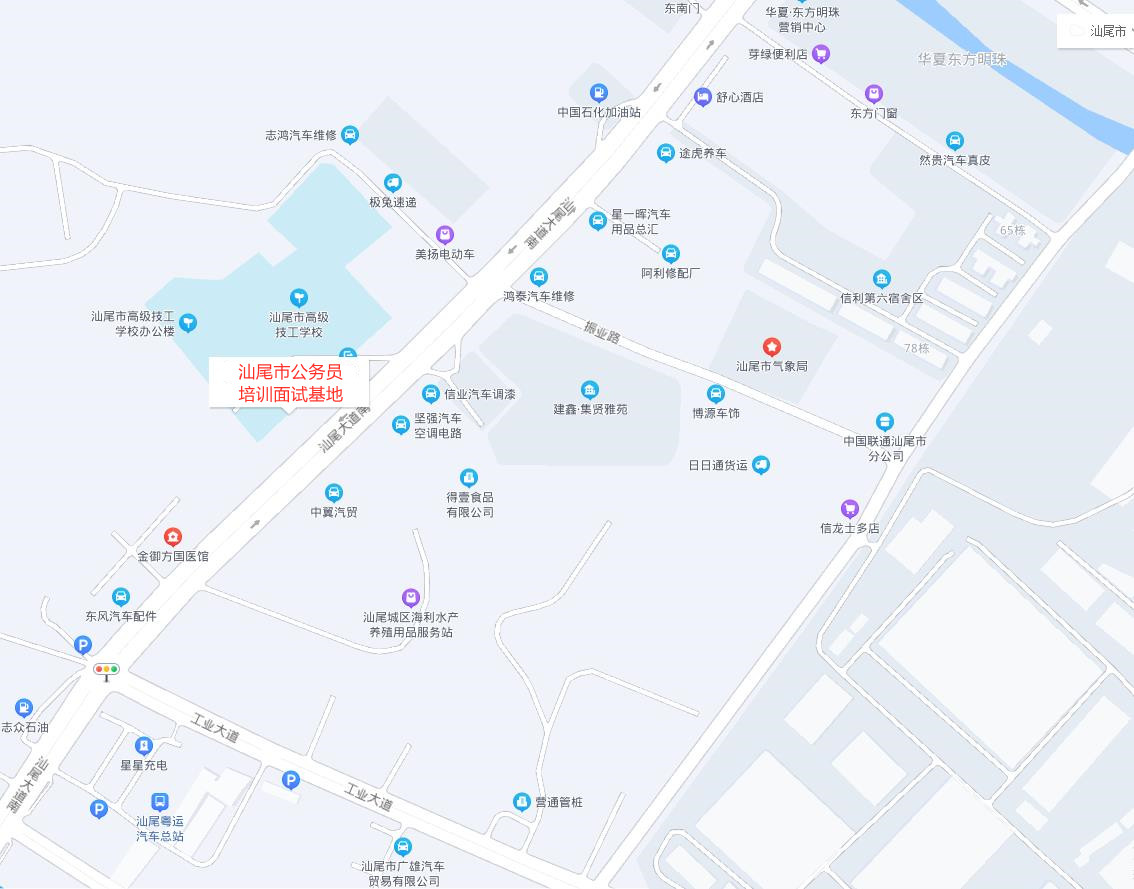 